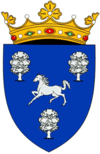 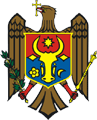                                   REPUBLICA MOLDOVA                       CONSILIUL RAIONAL NISPORENI	proiect DECIZIE nr. 1/___din 24 februarie 2022						             or. Nisporeni„Cu privire la acordarea ajutoruluimaterial cet. ----------------”	În conformitate cu art. 43, art. 46 alin (1) din Legea nr. 436-XVI din 28.12.2006 privind administraţia publică locală, prevederile Regulamentului privind constituirea Fondului de Rezervă al Consiliului raional Nisporeni şi utilizarea mijloacelor acestora, aprobat prin Decizia Consiliului raional nr. 8/31 din 23 decembrie 2021, examinând cererea cet. --------------, domiciliată în or. Nisporeni, Consiliul raional,Decide: Se acordă ajutor material unic în mărime de 5000  (cinci mii) lei, din Fondul de Rezervă al Consiliului raional Nisporeni, cet. -------------- ,(date confidențiale), domiciliată în or. Nisporeni pentru acoperirea parțială a cheltuielilor urmare intervenției chirurgicale suportate.Controlul executării prezentei decizii se atribuie preşedintelui raionului, dlui Vasile Mărcuță.           Avizat:       Secretar al Consiliului raional       			    Olesea Beschieru						     Contrasemnat:    Șef Direcți ASPF						 Xenia Axente     (persoana ce înaintează problema vizată)AVIZasupra proiectului de decizie „Cu privire la acordarea ajutoruluimaterial cet.__________”Serviciul juridic a examinat proiectul de decizie propus spre examinare în ședința Consiliului raional pentru data de  24 februarie  curent.	Proiectul dat a fost elaborat la propunerea  președintelui raionului și are caracter public, obligatoriu, general și impersonal, cu efect juridic ce permite integrarea organică în cadrul normativ în vigoare, evitîndu-se formulări și termeni ce ar permite o interpretare cu sens ambiguu și neuniformă.	Proiectul deciziei date este corelat cu prevederile actelor normative de nivel superior și de același nivel cu care se află în conexiune, referindu-se exclusiv la subiectul vizat.	Proiectul deciziei date nu depășește atribuțiile Consiliului raional, corespunde principiilor activității de elaborare și categoriei actelor administrației publice locale de nivelul doi. Normele de tehnică legislativă sunt aplicate în modul corespunzător proiectelor de decizii.	Având în vedere cele expuse supra, Serviciul juridic susține conceptual proiectul deciziei înaintat în formularea propusă.Serviciul juridic                                                                        Sergiu Zmeu   